1. Refferensi :Deliarnov. 2006. Ekonomi Politik.Penerbit: Erlangga Jl. H. Baping Raya No. 100 Ciracas, Jakarta 13740Ikbar, Yanuar. 2007. Ekonomi Politik Internasional 2. Penerbit: PT. Rafika Aditama. Jl. Mengger Girang No.98, Bandung 40254Zaenuddin.2015. Isu,Problematika Dan Dinamika Perekonomian dan Kebijakan Publik. Penerbit.Deepublish Jl. Rajawali G.Elang 6no.3 Sleman-Yogyakarta 555581.Sarbini. 2004. Politik Ekonomi Kerakyatan. Penerbit: Gramedia Pustaka Utama. Jakarta. 10270Gie, Kwik Kian. 2006.Kebijakanekonomi Politik dan Hilangnya Nalar. Penerbit: Kompas Media Nusantara Jl,Palmerah Selatan September 2006 Jakarta 10270Stanilan,Martin. 2003. Apakah Ekonomi Politik Itu?. Penerbit. PT. Raja Grafindo Persada, Jakarta2. Penilian tes tertulisSoal : 1. Refferensi :Deliarnov. 2006. Ekonomi Politik.Penerbit: Erlangga Jl. H. Baping Raya No. 100 Ciracas, Jakarta 13740Ikbar, Yanuar. 2007. Ekonomi Politik Internasional 2. Penerbit: PT. Rafika Aditama. Jl. Mengger Girang No.98, Bandung 40254Zaenuddin.2015. Isu,Problematika Dan Dinamika Perekonomian dan Kebijakan Publik. Penerbit.Deepublish Jl. Rajawali G.Elang 6no.3 Sleman-Yogyakarta 555581.Sarbini. 2004. Politik Ekonomi Kerakyatan. Penerbit: Gramedia Pustaka Utama. Jakarta. 10270Gie, Kwik Kian. 2006.Kebijakanekonomi Politik dan Hilangnya Nalar. Penerbit: Kompas Media Nusantara Jl,Palmerah Selatan September 2006 Jakarta 10270Stanilan,Martin. 2003. Apakah Ekonomi Politik Itu?. Penerbit. PT. Raja Grafindo Persada, Jakarta2. Penilian tes tertulisSoal : 1. Refferensi :Deliarnov. 2006. Ekonomi Politik.Penerbit: Erlangga Jl. H. Baping Raya No. 100 Ciracas, Jakarta 13740Ikbar, Yanuar. 2007. Ekonomi Politik Internasional 2. Penerbit: PT. Rafika Aditama. Jl. Mengger Girang No.98, Bandung 40254Zaenuddin.2015. Isu,Problematika Dan Dinamika Perekonomian dan Kebijakan Publik. Penerbit.Deepublish Jl. Rajawali G.Elang 6no.3 Sleman-Yogyakarta 555581.Sarbini. 2004. Politik Ekonomi Kerakyatan. Penerbit: Gramedia Pustaka Utama. Jakarta. 10270Gie, Kwik Kian. 2006.Kebijakanekonomi Politik dan Hilangnya Nalar. Penerbit: Kompas Media Nusantara Jl,Palmerah Selatan September 2006 Jakarta 10270Stanilan,Martin. 2003. Apakah Ekonomi Politik Itu?. Penerbit. PT. Raja Grafindo Persada, Jakarta2. Penilian tes tertulisSoal : 1. Refferensi :Deliarnov. 2006. Ekonomi Politik.Penerbit: Erlangga Jl. H. Baping Raya No. 100 Ciracas, Jakarta 13740Ikbar, Yanuar. 2007. Ekonomi Politik Internasional 2. Penerbit: PT. Rafika Aditama. Jl. Mengger Girang No.98, Bandung 40254Zaenuddin.2015. Isu,Problematika Dan Dinamika Perekonomian dan Kebijakan Publik. Penerbit.Deepublish Jl. Rajawali G.Elang 6no.3 Sleman-Yogyakarta 555581.Sarbini. 2004. Politik Ekonomi Kerakyatan. Penerbit: Gramedia Pustaka Utama. Jakarta. 10270Gie, Kwik Kian. 2006.Kebijakanekonomi Politik dan Hilangnya Nalar. Penerbit: Kompas Media Nusantara Jl,Palmerah Selatan September 2006 Jakarta 10270Stanilan,Martin. 2003. Apakah Ekonomi Politik Itu?. Penerbit. PT. Raja Grafindo Persada, Jakarta2. Penilian tes tertulisSoal :1. Refferensi :Deliarnov. 2006. Ekonomi Politik.Penerbit: Erlangga Jl. H. Baping Raya No. 100 Ciracas, Jakarta 13740Ikbar, Yanuar. 2007. Ekonomi Politik Internasional 2. Penerbit: PT. Rafika Aditama. Jl. Mengger Girang No.98, Bandung 40254Zaenuddin.2015. Isu,Problematika Dan Dinamika Perekonomian dan Kebijakan Publik. Penerbit.Deepublish Jl. Rajawali G.Elang 6no.3 Sleman-Yogyakarta 555581.Sarbini. 2004. Politik Ekonomi Kerakyatan. Penerbit: Gramedia Pustaka Utama. Jakarta. 10270Gie, Kwik Kian. 2006.Kebijakanekonomi Politik dan Hilangnya Nalar. Penerbit: Kompas Media Nusantara Jl,Palmerah Selatan September 2006 Jakarta 10270Stanilan,Martin. 2003. Apakah Ekonomi Politik Itu?. Penerbit. PT. Raja Grafindo Persada, Jakarta2. Penilian tes tertulisSoal :1. Refferensi :Deliarnov. 2006. Ekonomi Politik.Penerbit: Erlangga Jl. H. Baping Raya No. 100 Ciracas, Jakarta 13740Ikbar, Yanuar. 2007. Ekonomi Politik Internasional 2. Penerbit: PT. Rafika Aditama. Jl. Mengger Girang No.98, Bandung 40254Zaenuddin.2015. Isu,Problematika Dan Dinamika Perekonomian dan Kebijakan Publik. Penerbit.Deepublish Jl. Rajawali G.Elang 6no.3 Sleman-Yogyakarta 555581.Sarbini. 2004. Politik Ekonomi Kerakyatan. Penerbit: Gramedia Pustaka Utama. Jakarta. 10270Gie, Kwik Kian. 2006.Kebijakanekonomi Politik dan Hilangnya Nalar. Penerbit: Kompas Media Nusantara Jl,Palmerah Selatan September 2006 Jakarta 10270Stanilan,Martin. 2003. Apakah Ekonomi Politik Itu?. Penerbit. PT. Raja Grafindo Persada, Jakarta2. Penilian tes tertulisSoal :1. Refferensi :Deliarnov. 2006. Ekonomi Politik.Penerbit: Erlangga Jl. H. Baping Raya No. 100 Ciracas, Jakarta 13740Ikbar, Yanuar. 2007. Ekonomi Politik Internasional 2. Penerbit: PT. Rafika Aditama. Jl. Mengger Girang No.98, Bandung 40254Zaenuddin.2015. Isu,Problematika Dan Dinamika Perekonomian dan Kebijakan Publik. Penerbit.Deepublish Jl. Rajawali G.Elang 6no.3 Sleman-Yogyakarta 555581.Sarbini. 2004. Politik Ekonomi Kerakyatan. Penerbit: Gramedia Pustaka Utama. Jakarta. 10270Gie, Kwik Kian. 2006.Kebijakanekonomi Politik dan Hilangnya Nalar. Penerbit: Kompas Media Nusantara Jl,Palmerah Selatan September 2006 Jakarta 10270Stanilan,Martin. 2003. Apakah Ekonomi Politik Itu?. Penerbit. PT. Raja Grafindo Persada, Jakarta2. Penilian tes tertulisSoal :1. Refferensi :Deliarnov. 2006. Ekonomi Politik.Penerbit: Erlangga Jl. H. Baping Raya No. 100 Ciracas, Jakarta 13740Ikbar, Yanuar. 2007. Ekonomi Politik Internasional 2. Penerbit: PT. Rafika Aditama. Jl. Mengger Girang No.98, Bandung 40254Zaenuddin.2015. Isu,Problematika Dan Dinamika Perekonomian dan Kebijakan Publik. Penerbit.Deepublish Jl. Rajawali G.Elang 6no.3 Sleman-Yogyakarta 555581.Sarbini. 2004. Politik Ekonomi Kerakyatan. Penerbit: Gramedia Pustaka Utama. Jakarta. 10270Gie, Kwik Kian. 2006.Kebijakanekonomi Politik dan Hilangnya Nalar. Penerbit: Kompas Media Nusantara Jl,Palmerah Selatan September 2006 Jakarta 10270Stanilan,Martin. 2003. Apakah Ekonomi Politik Itu?. Penerbit. PT. Raja Grafindo Persada, Jakarta2. Penilian tes tertulisSoal :1. Refferensi :Deliarnov. 2006. Ekonomi Politik.Penerbit: Erlangga Jl. H. Baping Raya No. 100 Ciracas, Jakarta 13740Ikbar, Yanuar. 2007. Ekonomi Politik Internasional 2. Penerbit: PT. Rafika Aditama. Jl. Mengger Girang No.98, Bandung 40254Zaenuddin.2015. Isu,Problematika Dan Dinamika Perekonomian dan Kebijakan Publik. Penerbit.Deepublish Jl. Rajawali G.Elang 6no.3 Sleman-Yogyakarta 555581.Sarbini. 2004. Politik Ekonomi Kerakyatan. Penerbit: Gramedia Pustaka Utama. Jakarta. 10270Gie, Kwik Kian. 2006.Kebijakanekonomi Politik dan Hilangnya Nalar. Penerbit: Kompas Media Nusantara Jl,Palmerah Selatan September 2006 Jakarta 10270Stanilan,Martin. 2003. Apakah Ekonomi Politik Itu?. Penerbit. PT. Raja Grafindo Persada, Jakarta2. Penilian tes tertulisSoal :1. Refferensi :Deliarnov. 2006. Ekonomi Politik.Penerbit: Erlangga Jl. H. Baping Raya No. 100 Ciracas, Jakarta 13740Ikbar, Yanuar. 2007. Ekonomi Politik Internasional 2. Penerbit: PT. Rafika Aditama. Jl. Mengger Girang No.98, Bandung 40254Zaenuddin.2015. Isu,Problematika Dan Dinamika Perekonomian dan Kebijakan Publik. Penerbit.Deepublish Jl. Rajawali G.Elang 6no.3 Sleman-Yogyakarta 555581.Sarbini. 2004. Politik Ekonomi Kerakyatan. Penerbit: Gramedia Pustaka Utama. Jakarta. 10270Gie, Kwik Kian. 2006.Kebijakanekonomi Politik dan Hilangnya Nalar. Penerbit: Kompas Media Nusantara Jl,Palmerah Selatan September 2006 Jakarta 10270Stanilan,Martin. 2003. Apakah Ekonomi Politik Itu?. Penerbit. PT. Raja Grafindo Persada, Jakarta2. Penilian tes tertulisSoal :1. Refferensi :Deliarnov. 2006. Ekonomi Politik.Penerbit: Erlangga Jl. H. Baping Raya No. 100 Ciracas, Jakarta 13740Ikbar, Yanuar. 2007. Ekonomi Politik Internasional 2. Penerbit: PT. Rafika Aditama. Jl. Mengger Girang No.98, Bandung 40254Zaenuddin.2015. Isu,Problematika Dan Dinamika Perekonomian dan Kebijakan Publik. Penerbit.Deepublish Jl. Rajawali G.Elang 6no.3 Sleman-Yogyakarta 555581.Sarbini. 2004. Politik Ekonomi Kerakyatan. Penerbit: Gramedia Pustaka Utama. Jakarta. 10270Gie, Kwik Kian. 2006.Kebijakanekonomi Politik dan Hilangnya Nalar. Penerbit: Kompas Media Nusantara Jl,Palmerah Selatan September 2006 Jakarta 10270Stanilan,Martin. 2003. Apakah Ekonomi Politik Itu?. Penerbit. PT. Raja Grafindo Persada, Jakarta2. Penilian tes tertulisSoal :1. Refferensi :Deliarnov. 2006. Ekonomi Politik.Penerbit: Erlangga Jl. H. Baping Raya No. 100 Ciracas, Jakarta 13740Ikbar, Yanuar. 2007. Ekonomi Politik Internasional 2. Penerbit: PT. Rafika Aditama. Jl. Mengger Girang No.98, Bandung 40254Zaenuddin.2015. Isu,Problematika Dan Dinamika Perekonomian dan Kebijakan Publik. Penerbit.Deepublish Jl. Rajawali G.Elang 6no.3 Sleman-Yogyakarta 555581.Sarbini. 2004. Politik Ekonomi Kerakyatan. Penerbit: Gramedia Pustaka Utama. Jakarta. 10270Gie, Kwik Kian. 2006.Kebijakanekonomi Politik dan Hilangnya Nalar. Penerbit: Kompas Media Nusantara Jl,Palmerah Selatan September 2006 Jakarta 10270Stanilan,Martin. 2003. Apakah Ekonomi Politik Itu?. Penerbit. PT. Raja Grafindo Persada, Jakarta2. Penilian tes tertulisSoal :1. Refferensi :Deliarnov. 2006. Ekonomi Politik.Penerbit: Erlangga Jl. H. Baping Raya No. 100 Ciracas, Jakarta 13740Ikbar, Yanuar. 2007. Ekonomi Politik Internasional 2. Penerbit: PT. Rafika Aditama. Jl. Mengger Girang No.98, Bandung 40254Zaenuddin.2015. Isu,Problematika Dan Dinamika Perekonomian dan Kebijakan Publik. Penerbit.Deepublish Jl. Rajawali G.Elang 6no.3 Sleman-Yogyakarta 555581.Sarbini. 2004. Politik Ekonomi Kerakyatan. Penerbit: Gramedia Pustaka Utama. Jakarta. 10270Gie, Kwik Kian. 2006.Kebijakanekonomi Politik dan Hilangnya Nalar. Penerbit: Kompas Media Nusantara Jl,Palmerah Selatan September 2006 Jakarta 10270Stanilan,Martin. 2003. Apakah Ekonomi Politik Itu?. Penerbit. PT. Raja Grafindo Persada, Jakarta2. Penilian tes tertulisSoal :1. Refferensi :Deliarnov. 2006. Ekonomi Politik.Penerbit: Erlangga Jl. H. Baping Raya No. 100 Ciracas, Jakarta 13740Ikbar, Yanuar. 2007. Ekonomi Politik Internasional 2. Penerbit: PT. Rafika Aditama. Jl. Mengger Girang No.98, Bandung 40254Zaenuddin.2015. Isu,Problematika Dan Dinamika Perekonomian dan Kebijakan Publik. Penerbit.Deepublish Jl. Rajawali G.Elang 6no.3 Sleman-Yogyakarta 555581.Sarbini. 2004. Politik Ekonomi Kerakyatan. Penerbit: Gramedia Pustaka Utama. Jakarta. 10270Gie, Kwik Kian. 2006.Kebijakanekonomi Politik dan Hilangnya Nalar. Penerbit: Kompas Media Nusantara Jl,Palmerah Selatan September 2006 Jakarta 10270Stanilan,Martin. 2003. Apakah Ekonomi Politik Itu?. Penerbit. PT. Raja Grafindo Persada, Jakarta2. Penilian tes tertulisSoal :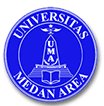 UNIVERSITAS MEDAN AREAFAKULTAS             : PASCASARJANAPROGRAM STUDI : MAGISTER ILMU ADMINISTRASI PUBLIKRENCANA PELAKSANAAN PERKULIAHAN (RPP)RENCANA PELAKSANAAN PERKULIAHAN (RPP)PERTEMUAN IPERTEMUAN IPERTEMUAN IProgram Studi:Magister Ilmu Administrasi PublikMata Kuliah:Ekonomi politikKode Mata Kuliah :MAP 133SKS:2Semester:III Waktu:2X50 MenitDosen:Dr. Heri Kusmanto, MADr. Warjio, MADr. IrfanCPMK:Menjadikan mahasiswa lebih mengerti tentang Ekonomi Politik di Indonesia bahkan di DuniaMahasiswa diarahkan kepada metode pembelajaran yang konfrehensif dan terbuka dengan mengarahkan mahasiswa lebih banyak diharapkan memberi keterangan pada setiap hasil bacaan yang telah disampaikan setiap dua kali pertemuan.Sub-CPMK :Diharapkan mashasiswa mampu menjalankan ikatan kontrak yang telah disepakati untuk selama satu semesterMateri Ajar:Penjelasan RPS dan Kontrak Kuliah Kegiatan PerkulihananKegiatan PerkulihananKegiatan PerkulihananKegiatan PerkulihananTahap KegiatanUraian KegiatanMetodeEstimasi WaktuPendahuluan1. 	Mengucapkan salam dan membuka kelas dengan doa2.	Menjelaskan kontrak kuliah dan silabus3.	Membagi mahasiswa  dalam kelompok kelompok diskusi dalam satu semesterCeramah dan diskusi30 menitKegiatan inti1. 	Diharapkan mahasiswa mampu memahami Penjelasan RPS dan Kontrak KuliahCeramah dan diskusi50 menitPenutup1. 	Menginformasikan tugas untuk pertemuan berikutnya2.	Memberikan  test tertulis3.	Menutup kelas dengan doa Quis 20 menitUNIVERSITAS MEDAN AREAFAKULTAS             : PASCASARJANAPROGRAM STUDI: MAGISTER ILMU ADMINISTRASI PUBLIKRENCANA PELAKSANAAN PERKULIAHAN (RPP)RENCANA PELAKSANAAN PERKULIAHAN (RPP)PERTEMUAN IIPERTEMUAN IIPERTEMUAN IIProgram Studi:Magister Ilmu Administrasi PublikMata Kuliah:Pemerintahan Daerah dan Masalah LokalKode Mata Kuliah :MAP 132SKS:2Semester:III Waktu:2X50 MenitDosen:Dr. Heri Kusmanto, MADr. Warjio, MADr. IrfanCPMK:Menjadikan mahasiswa lebih mengerti tentang Ekonomi Politik di Indonesia bahkan di DuniaMahasiswa diarahkan kepada metode pembelajaran yang konfrehensif dan terbuka dengan mengarahkan mahasiswa lebih banyak diharapkan memberi keterangan pada setiap hasil bacaan yang telah disampaikan setiap dua kali pertemuan.Sub-CPMK :Mahasiswa mampu memahami Defenisi Ekonomi Politik dan aplikasinyaMateri Ajar:Defenisi Ekonomi PolitikKegiatan PerkulihananKegiatan PerkulihananKegiatan PerkulihananKegiatan PerkulihananTahap KegiatanUraian KegiatanMetodeEstimasi WaktuPendahuluan1. 	Mengucapkan salam dan membuka kelas dengan doa2.	Menjelaskan kontrak kuliah dan silabus3.	Membagi mahasiswa  dalam kelompok kelompok diskusi dalam satu semesterCeramah dan diskusi30 menitKegiatan inti1. 	Diharapkan mahasiswa mampu memahami Konsep Dan definisi Ekonomi PolitikCeramah dan diskusi50 menitPenutup1. 	Menginformasikan tugas untuk pertemuan berikutnya2.	Memberikan  test tertulis3.	Menutup kelas dengan doa Quis 20 menitUNIVERSITAS MEDAN AREAFAKULTAS             : PASCASARJANAPROGRAM STUDI : MAGISTER ILMU ADMINISTRASI PUBLIKRENCANA PELAKSANAAN PERKULIAHAN (RPP)RENCANA PELAKSANAAN PERKULIAHAN (RPP)PERTEMUAN IIIPERTEMUAN IIIPERTEMUAN IIIProgram Studi:Magister Ilmu Administrasi PublikMata Kuliah:Pemerintahan Daerah dan Masalah LokalKode Mata Kuliah :MAP 133SKS:2Semester:III Waktu:2X50 MenitDosen:Dr. Heri Kusmanto, MADr. Warjio, MADr. IrfanCPMK:Menjadikan mahasiswa lebih mengerti tentang Ekonomi Politik di Indonesia bahkan di Dunia InternasionalMahasiswa diarahkan kepada metode pembelajaran yang konfrehensif dan terbuka dengan mengarahkan mahasiswa lebih banyak diharapkan memberi keterangan pada setiap hasil bacaan yang telah disampaikan setiap dua kali pertemuan.Sub-CPMK :mahasiswa diajak untuk membuka ruang diskusi dan saling tanya jawab terhadap ekopol liberalMateri Ajar:Ekonomi Politik Liberal KlasikKegiatan PerkulihananKegiatan PerkulihananKegiatan PerkulihananKegiatan PerkulihananTahap KegiatanUraian KegiatanMetodeEstimasi WaktuPendahuluan1. 	Mengucapkan salam dan membuka kelas dengan doa2.	Menjelaskan kontrak kuliah dan silabus3.	Membagi mahasiswa  dalam kelompok kelompok diskusi dalam satu semesterCeramah dan diskusi30 menitKegiatan inti1. 	Diharapkan mahasiswa mampu memahami Ekonomi Politik Liberal KlasikCeramah dan diskusi50 menitPenutup1. 	Menginformasikan tugas untuk pertemuan berikutnya2.	Memberikan  test tertulis3.	Menutup kelas dengan doa Quis 20 menitUNIVERSITAS MEDAN AREAFAKULTAS             : PASCASARJANAPROGRAM STUDI: MAGISTER ILMU ADMINISTRASI PUBLIKRENCANA PELAKSANAAN PERKULIAHAN (RPP)RENCANA PELAKSANAAN PERKULIAHAN (RPP)PERTEMUAN IVPERTEMUAN IVPERTEMUAN IVProgram Studi:Magister Ilmu Administrasi PublikMata Kuliah:Pemerintahan Daerah dan Masalah LokalKode Mata Kuliah :MAP 133SKS:2Semester:III Waktu:2X50 MenitDosen:Dr. Heri Kusmanto, MADr. Warjio, MADr. IrfanCPMK:Menjadikan mahasiswa lebih mengerti tentang Ekonomi Politik di Indonesia bahkan di Dunia InternasionalMahasiswa diarahkan kepada metode pembelajaran yang konfrehensif dan terbuka dengan mengarahkan mahasiswa lebih banyak diharapkan memberi keterangan pada setiap hasil bacaan yang telah disampaikan setiap dua kali pertemuan.Sub-CPMK :Memberikan penjelasan terhadap perencanaan ekonomi politik sosialisMateri Ajar:Ekonomi Politik Sosialisme (Marxisme)Kegiatan PerkulihananKegiatan PerkulihananKegiatan PerkulihananKegiatan PerkulihananTahap KegiatanUraian KegiatanMetodeEstimasi WaktuPendahuluan1. 	Mengucapkan salam dan membuka kelas dengan doa2.	Menjelaskan kontrak kuliah dan silabus3.	Membagi mahasiswa  dalam kelompok kelompok diskusi dalam satu semesterCeramah dan diskusi30 menitKegiatan inti1. 	Diharapkan mahasiswa mampu memahami Ekonomi Politik Sosialisme (Marxisme)Ceramah dan diskusi50 menitPenutup1. 	Menginformasikan tugas untuk pertemuan berikutnya2.	Memberikan  test tertulis3.	Menutup kelas dengan doa Quis 20 menitUNIVERSITAS MEDAN AREAFAKULTAS             : PASCASARJANAPROGRAM STUDI : MAGISTER ILMU ADMINISTRASI PUBLIKRENCANA PELAKSANAAN PERKULIAHAN (RPP)RENCANA PELAKSANAAN PERKULIAHAN (RPP)PERTEMUAN VPERTEMUAN VPERTEMUAN VProgram Studi:Magister Ilmu Administrasi PublikMata Kuliah:Pemerintahan Daerah dan Masalah LokalKode Mata Kuliah :MAP 133SKS:2Semester:III Waktu:2X50 MenitDosen:Dr. Heri Kusmanto, MADr. Warjio, MADr. IrfanCPMK:Menjadikan mahasiswa lebih mengerti tentang Ekonomi Politik di Indonesia bahkan di Dunia InternasionalMahasiswa diarahkan kepada metode pembelajaran yang konfrehensif dan terbuka dengan mengarahkan mahasiswa lebih banyak diharapkan memberi keterangan pada setiap hasil bacaan yang telah disampaikan setiap dua kali pertemuan.Sub-CPMK :Mahasiswa faham terhadap pengembangan implementasi ekopolMateri Ajar:Implementasi Konsep Dan Teori Ekonomi Politik InternasionalKegiatan PerkulihananKegiatan PerkulihananKegiatan PerkulihananKegiatan PerkulihananTahap KegiatanUraian KegiatanMetodeEstimasi WaktuPendahuluan1. 	Mengucapkan salam dan membuka kelas dengan doa2.	Menjelaskan kontrak kuliah dan silabus3.	Membagi mahasiswa  dalam kelompok kelompok diskusi dalam satu semesterCeramah dan diskusi30 menitKegiatan inti1.      Diharapkan mahasiswa mampu memahami Implementasi Konsep Dan Teori Ekonomi Politik InternasionalCeramah dan diskusi50 menitPenutup1. 	Menginformasikan tugas untuk pertemuan berikutnya2.	Memberikan  test tertulis3.	Menutup kelas dengan doa Quis 20 menitUNIVERSITAS MEDAN AREAFAKULTAS             : PASCASARJANAPROGRAM STUDI: MAGISTER ILMU ADMINISTRASI PUBLIKRENCANA PELAKSANAAN PERKULIAHAN (RPP)RENCANA PELAKSANAAN PERKULIAHAN (RPP)PERTEMUAN VIPERTEMUAN VIPERTEMUAN VIProgram Studi:Magister Ilmu Administrasi PublikMata Kuliah:Pemerintahan Daerah dan Masalah LokalKode Mata Kuliah :MAP 133SKS:2Semester:III Waktu:2X50 MenitDosen:Dr. Heri Kusmanto, MADr. Warjio, MADr. IrfanCPMK:Menjadikan mahasiswa lebih mengerti tentang Ekonomi Politik di Indonesia bahkan di Dunia InternasionalMahasiswa diarahkan kepada metode pembelajaran yang konfrehensif dan terbuka dengan mengarahkan mahasiswa lebih banyak diharapkan memberi keterangan pada setiap hasil bacaan yang telah disampaikan setiap dua kali pertemuan.Sub-CPMK :Penjelasan tentang Ekonomi Politik Radikal: Strukturalisme sehingga mahasiswa diharapakan mampu mengerti dan bijak dalam melaksanakan tanggungjawabMateri Ajar:Ekonomi Politik Radikal: Strukturalisme dan DependensiaKegiatan PerkulihananKegiatan PerkulihananKegiatan PerkulihananKegiatan PerkulihananTahap KegiatanUraian KegiatanMetodeEstimasi WaktuPendahuluan1. 	Mengucapkan salam dan membuka kelas dengan doa2.	Menjelaskan kontrak kuliah dan silabus3.	Membagi mahasiswa  dalam kelompok kelompok diskusi dalam satu semesterCeramah dan diskusi30 menitKegiatan inti1.   Diharapkan mahasiswa mampu memahami    Ekonomi Politik Radikal: Strukturalisme dan DependensiaCeramah dan diskusi50 menitPenutup1. 	Menginformasikan tugas untuk pertemuan berikutnya2.	Memberikan  test tertulis3.	Menutup kelas dengan doa Quis 20 menitUNIVERSITAS MEDAN AREAFAKULTAS             : PASCASARJANAPROGRAM STUDI: MAGISTER ILMU ADMINISTRASI PUBLIKRENCANA PELAKSANAAN PERKULIAHAN (RPP)RENCANA PELAKSANAAN PERKULIAHAN (RPP)PERTEMUAN VIIPERTEMUAN VIIPERTEMUAN VIIProgram Studi:Magister Ilmu Administrasi PublikMata Kuliah:Pemerintahan Daerah dan Masalah LokalKode Mata Kuliah :MAP 133SKS:2Semester:III Waktu:2X50 MenitDosen:Dr. Heri Kusmanto, MADr. Warjio, MADr. IrfanCPMK:Menjadikan mahasiswa lebih mengerti tentang Ekonomi Politik di Indonesia bahkan di Dunia InternasionalMahasiswa diarahkan kepada metode pembelajaran yang konfrehensif dan terbuka dengan mengarahkan mahasiswa lebih banyak diharapkan memberi keterangan pada setiap hasil bacaan yang telah disampaikan setiap dua kali pertemuan.Sub-CPMK :Pertemuan ini mahasiswa diberikan kesempatan untuk berbicara dalam kapsitas seputar ekopolMateri Ajar:Ekonomi Politik KelembagaanKegiatan PerkulihananKegiatan PerkulihananKegiatan PerkulihananKegiatan PerkulihananTahap KegiatanUraian KegiatanMetodeEstimasi WaktuPendahuluan1. 	Mengucapkan salam dan membuka kelas dengan doa2.	Menjelaskan kontrak kuliah dan silabus3.	Membagi mahasiswa  dalam kelompok kelompok diskusi dalam satu semesterCeramah dan diskusi30 menitKegiatan intiDiharapkan mahasiswa mampu memahami Ekonomi Politik KelembagaanCeramah dan diskusi50 menitPenutup1. 	Menginformasikan tugas untuk pertemuan berikutnya2.	Memberikan  test tertulis3.	Menutup kelas dengan doa Quis 20 menitUNIVERSITAS MEDAN AREAFAKULTAS             : PASCASARJANAPROGRAM STUDI: MAGISTER ILMU ADMINISTRASI PUBLIKRENCANA PELAKSANAAN PERKULIAHAN (RPP)RENCANA PELAKSANAAN PERKULIAHAN (RPP)PERTEMUAN IXPERTEMUAN IXPERTEMUAN IXProgram Studi:Magister Ilmu Administrasi PublikMata Kuliah:Pemerintahan Daerah dan Masalah LokalKode Mata Kuliah :MAP 133SKS:2Semester:III Waktu:2X50 MenitDosen:Dr. Heri Kusmanto, MADr. Warjio, MADr. IrfanCPMK:Menjadikan mahasiswa lebih mengerti tentang Ekonomi Politik di Indonesia bahkan di Dunia InternasionalMahasiswa diarahkan kepada metode pembelajaran yang konfrehensif dan terbuka dengan mengarahkan mahasiswa lebih banyak diharapkan memberi keterangan pada setiap hasil bacaan yang telah disampaikan setiap dua kali pertemuan.Sub-CPMK :Memberikan penjelasan kepada mahasiswa terhadap bagaimana perjalanan ekopol neolib di Negara-negara majau ataupun Negara berkembang dengan tujuan mahasiswa faham.Materi Ajar:Ekonomi Politik Neo-LiberalismeKegiatan PerkulihananKegiatan PerkulihananKegiatan PerkulihananKegiatan PerkulihananTahap KegiatanUraian KegiatanMetodeEstimasi WaktuPendahuluan1. 	Mengucapkan salam dan membuka kelas dengan doa2.	Menjelaskan kontrak kuliah dan silabus3.	Membagi mahasiswa  dalam kelompok kelompok diskusi dalam satu semesterCeramah dan diskusi30 menitKegiatan intiDiharapkan mahasiswa mampu memahami Ekonomi Politik Neo-Liberalisme Ceramah dan diskusi50 menitPenutup1. 	Menginformasikan tugas untuk pertemuan berikutnya2.	Memberikan  test tertulis3.	Menutup kelas dengan doa Quis 20 menitUNIVERSITAS MEDAN AREAFAKULTAS             : PASCASARJANAPROGRAM STUDI: MAGISTER ILMU ADMINISTRASI PUBLIKRENCANA PELAKSANAAN PERKULIAHAN (RPP)RENCANA PELAKSANAAN PERKULIAHAN (RPP)PERTEMUAN XPERTEMUAN XPERTEMUAN XProgram Studi:Magister Ilmu Administrasi PublikMata Kuliah:Pemerintahan Daerah dan Masalah LokalKode Mata Kuliah :MAP 133SKS:2Semester:III Waktu:2X50 MenitDosen:Dr. Heri Kusmanto, MADr. Warjio, MADr. IrfanCPMK:Menjadikan mahasiswa lebih mengerti tentang Ekonomi Politik di Indonesia bahkan di Dunia InternasionalMahasiswa diarahkan kepada metode pembelajaran yang konfrehensif dan terbuka dengan mengarahkan mahasiswa lebih banyak diharapkan memberi keterangan pada setiap hasil bacaan yang telah disampaikan setiap dua kali pertemuan.Sub-CPMK :Mahasiswa diharapakan dapat faham tentang perkembangan campir tangan IMF, dosen menjelaskan corak ragam perjalanan Ekonomi politik dunia internasional atas manajamen salah satunya Negara melindungi rakyat.Materi Ajar:Ekonomi Politik Campur Tangan IMF dan Bank DuniaKegiatan PerkulihananKegiatan PerkulihananKegiatan PerkulihananKegiatan PerkulihananTahap KegiatanUraian KegiatanMetodeEstimasi WaktuPendahuluan1. 	Mengucapkan salam dan membuka kelas dengan doa2.	Menjelaskan kontrak kuliah dan silabus3.	Membagi mahasiswa  dalam kelompok kelompok diskusi dalam satu semesterCeramah dan diskusi30 menitKegiatan inti1. 	Diharapkan mahasiswa mampu memahami Ekonomi Politik Campur Tangan IMF dan Bank DuniaCeramah dan diskusi50 menitPenutup1. 	Menginformasikan tugas untuk pertemuan berikutnya2.	Memberikan  test tertulis3.	Menutup kelas dengan doa Quis 20 menitUNIVERSITAS MEDAN AREAFAKULTAS             : PASCASARJANAPROGRAM STUDI: MAGISTER ILMU ADMINISTRASI PUBLIKRENCANA PELAKSANAAN PERKULIAHAN (RPP)RENCANA PELAKSANAAN PERKULIAHAN (RPP)PERTEMUAN XIPERTEMUAN XIPERTEMUAN XIProgram Studi:Magister Ilmu Administrasi PublikMata Kuliah:Pemerintahan Daerah dan Masalah LokalKode Mata Kuliah :MAP 133SKS:2Semester:III Waktu:2X50 MenitDosen:Dr. Heri Kusmanto, MADr. Warjio, MADr. IrfanCPMK:Menjadikan mahasiswa lebih mengerti tentang Ekonomi Politik di Indonesia bahkan di Dunia InternasionalMahasiswa diarahkan kepada metode pembelajaran yang konfrehensif dan terbuka dengan mengarahkan mahasiswa lebih banyak diharapkan memberi keterangan pada setiap hasil bacaan yang telah disampaikan setiap dua kali pertemuan.Sub-CPMK :Mahasiswa diberikan tugas ringkasan singkat ekopol Negara maju dan dampak bagi Negara lainMateri Ajar:Ekonomi Politik Globalisasi Kegiatan PerkulihananKegiatan PerkulihananKegiatan PerkulihananKegiatan PerkulihananTahap KegiatanUraian KegiatanMetodeEstimasi WaktuPendahuluan1. 	Mengucapkan salam dan membuka kelas dengan doa2.	Menjelaskan kontrak kuliah dan silabus3.	Membagi mahasiswa  dalam kelompok kelompok diskusi dalam satu semesterCeramah dan diskusi30 menitKegiatan inti1. 	Diharapkan mahasiswa mampu memahami Ekonomi Politik Globalisasi Ceramah dan diskusi100 menitPenutup1. 	Menginformasikan tugas untuk pertemuan berikutnya2.	Memberikan  test tertulis3.	Menutup kelas dengan doa Quis 20 menitUNIVERSITAS MEDAN AREAFAKULTAS             : PASCASARJANAPROGRAM STUDI: MAGISTER ILMU ADMINISTRASI PUBLIKRENCANA PELAKSANAAN PERKULIAHAN (RPP)RENCANA PELAKSANAAN PERKULIAHAN (RPP)PERTEMUAN XIIPERTEMUAN XIIPERTEMUAN XIIProgram Studi:Magister Ilmu Administrasi PublikMata Kuliah:Pemerintahan Daerah dan Masalah LokalKode Mata Kuliah :MAP 133SKS:2Semester:III Waktu:2X50 MenitDosen:Dr. Heri Kusmanto, MADr. Warjio, MADr. IrfanCPMK:Menjadikan mahasiswa lebih mengerti tentang Ekonomi Politik di Indonesia bahkan di Dunia InternasionalMahasiswa diarahkan kepada metode pembelajaran yang konfrehensif dan terbuka dengan mengarahkan mahasiswa lebih banyak diharapkan memberi keterangan pada setiap hasil bacaan yang telah disampaikan setiap dua kali pertemuan.Sub-CPMK :Mahasiswa memahami secara tertruktur  apa implikasi pertumbuhan kualitas teori hutang luar negeriMateri Ajar:Teori Ekonomi Utang Luar NegeriKegiatan PerkulihananKegiatan PerkulihananKegiatan PerkulihananKegiatan PerkulihananTahap KegiatanUraian KegiatanMetodeEstimasi WaktuPendahuluan1. 	Mengucapkan salam dan membuka kelas dengan doa2.	Menjelaskan kontrak kuliah dan silabus3.	Membagi mahasiswa  dalam kelompok kelompok diskusi dalam satu semesterCeramah dan diskusi30 menitKegiatan inti1. 	Diharapkan mahasiswa mampu memahami Teori Ekonomi Utang Luar NegeriCeramah dan diskusi50 menitPenutup1. 	Menginformasikan tugas untuk pertemuan berikutnya2.	Memberikan  test tertulis3.	Menutup kelas dengan doa Quis 20 menitUNIVERSITAS MEDAN AREAFAKULTAS             : PASCASARJANAPROGRAM STUDI: MAGISTER ILMU ADMINISTRASI PUBLIKRENCANA PELAKSANAAN PERKULIAHAN (RPP)RENCANA PELAKSANAAN PERKULIAHAN (RPP)PERTEMUAN XIIIPERTEMUAN XIIIPERTEMUAN XIIIProgram Studi:Magister Ilmu Administrasi PublikMata Kuliah:Pemerintahan Daerah dan Masalah LokalKode Mata Kuliah :MAP 133SKS:2Semester:III Waktu:2X50 MenitDosen:Dr. Heri Kusmanto, MADr. Warjio, MADr. IrfanCPMK:Menjadikan mahasiswa lebih mengerti tentang Ekonomi Politik di Indonesia bahkan di Dunia InternasionalMahasiswa diarahkan kepada metode pembelajaran yang konfrehensif dan terbuka dengan mengarahkan mahasiswa lebih banyak diharapkan memberi keterangan pada setiap hasil bacaan yang telah disampaikan setiap dua kali pertemuan.Sub-CPMK :Mahasiswa diharapakan mengerti bagaimana Teori Ekonomi Kelembagaan dihubungkan dalam beberapa perspektifMateri Ajar:Kebijakan Desentralisasi dalam Perspektif  Teori Ekonomi KelembagaanKegiatan PerkulihananKegiatan PerkulihananKegiatan PerkulihananKegiatan PerkulihananTahap KegiatanUraian KegiatanMetodeEstimasi WaktuPendahuluan1. 	Mengucapkan salam dan membuka kelas dengan doa2.	Menjelaskan kontrak kuliah dan silabus3.	Membagi mahasiswa  dalam kelompok kelompok diskusi dalam satu semesterCeramah dan diskusi30 menitKegiatan inti1. 	Diharapkan mahasiswa mampu memahami Kebijakan Desentralisasi dalam Perspektif  Teori Ekonomi KelembagaanCeramah dan diskusi50 menitPenutup1. 	Menginformasikan tugas untuk pertemuan berikutnya2.	Memberikan  test tertulis3.	Menutup kelas dengan doa Quis 20 menitUNIVERSITAS MEDAN AREAFAKULTAS             : PASCASARJANAPROGRAM STUDI: MAGISTER ILMU ADMINISTRASI PUBLIKRENCANA PELAKSANAAN PERKULIAHAN (RPP)RENCANA PELAKSANAAN PERKULIAHAN (RPP)PERTEMUAN XIVPERTEMUAN XIVPERTEMUAN XIVProgram Studi:Magister Ilmu Administrasi PublikMata Kuliah:Pemerintahan Daerah dan Masalah LokalKode Mata Kuliah :MAP 133SKS:2Semester:III Waktu:2X50 MenitDosen:Dr. Heri Kusmanto, MADr. Warjio, MADr. IrfanCPMK:Menjadikan mahasiswa lebih mengerti tentang Ekonomi Politik di Indonesia bahkan di Dunia InternasionalMahasiswa diarahkan kepada metode pembelajaran yang konfrehensif dan terbuka dengan mengarahkan mahasiswa lebih banyak diharapkan memberi keterangan pada setiap hasil bacaan yang telah disampaikan setiap dua kali pertemuan.Sub-CPMK :Mahasiswa diberikan kesempatan melakukan riset miniMateri Ajar:Jatuh Bangunya Ekonomi PolitikKegiatan PerkulihananKegiatan PerkulihananKegiatan PerkulihananKegiatan PerkulihananTahap KegiatanUraian KegiatanMetodeEstimasi WaktuPendahuluan1. 	Mengucapkan salam dan membuka kelas dengan doa2.	Menjelaskan kontrak kuliah dan silabus3.	Membagi mahasiswa  dalam kelompok kelompok diskusi dalam satu semesterCeramah dan diskusi30 menitKegiatan inti1. 	Diharapkan mahasiswa mampu memahami Presentase Hasil Mini Reset tentang Jatuh Bangunya Ekonomi PolitikCeramah dan diskusi50 menitPenutup1. 	Menginformasikan tugas untuk pertemuan berikutnya2.	Memberikan  test tertulis3.	Menutup kelas dengan doa Quis 20 menitUNIVERSITAS MEDAN AREAFAKULTAS             : PASCASARJANAPROGRAM STUDI: MAGISTER ILMU ADMINISTRASI PUBLIKRENCANA PELAKSANAAN PERKULIAHAN (RPP)RENCANA PELAKSANAAN PERKULIAHAN (RPP)PERTEMUAN XVPERTEMUAN XVPERTEMUAN XVProgram Studi:Magister Ilmu Administrasi PublikMata Kuliah:Pemerintahan Daerah dan Masalah LokalKode Mata Kuliah :MAP 133SKS:2Semester:III Waktu:2X50 MenitDosen:Dr. Heri Kusmanto, MADr. Warjio, MADr. IrfanCPMK:Menjadikan mahasiswa lebih mengerti tentang Ekonomi Politik di Indonesia bahkan di Dunia InternasionalMahasiswa diarahkan kepada metode pembelajaran yang konfrehensif dan terbuka dengan mengarahkan mahasiswa lebih banyak diharapkan memberi keterangan pada setiap hasil bacaan yang telah disampaikan setiap dua kali pertemuan.Sub-CPMK :Mahasiswa melakukan presentasi dari hasil riset lapnganMateri Ajar:Studi lapangan dan laporan yang diprsentasikan pertemuanke XIIIKegiatan PerkulihananKegiatan PerkulihananKegiatan PerkulihananKegiatan PerkulihananTahap KegiatanUraian KegiatanMetodeEstimasi WaktuPendahuluan1. 	Mengucapkan salam dan membuka kelas dengan doa2.	Menjelaskan kontrak kuliah dan silabus3.	Membagi mahasiswa  dalam kelompok kelompok diskusi dalam satu semesterCeramah dan diskusi30 menitKegiatan inti1. 	Diharapkan mahasiswa mampu memahami Studi lapangan dan laporan yang diprsentasikan pertemuanke XIIICeramah dan diskusi50 menitPenutup1. 	Menginformasikan tugas untuk pertemuan berikutnya2.	Memberikan  test tertulis3.	Menutup kelas dengan doa Quis 20 menit